OBEC SENDRAŽICE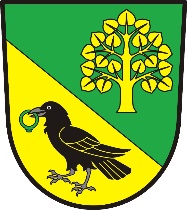 Žádost o přidělení jednorázové dotace na zájmovou činnost dítěteRok 2024Jméno a příjmení dítěte:Datum narození:Trvalý pobyt: Jméno a příjmení matky/otce/zákonného zástupce:Trvalý pobyt:Telefon:V případě, že chcete zaslat příspěvek na účet, u bankovního ústavu uveďte zde číslo účtu a kód banky:V případě změny trvalého pobytu dítěte je nutné vrátit poměrnou část dotace zpět obci.Název zájmové činnosti dítěte:Organizace pořádající zájmovou činnost:Od kdy dítě navštěvuje zájmovou činnost:Datum, razítko a podpis organizátora činnosti: